                                                                                                                       Утверждаю                                                                                                                                                                              директор МКОУ                                                                                                              «Бугленская СОШ                                                                                                   им. Ш.И.ШИХСАИДОВА»                                                                                                                                                                                     ________ Джаватова А.А                                                                                                                    02.09.2019ГОД.    План мероприятий « Месячник безопасности детей». 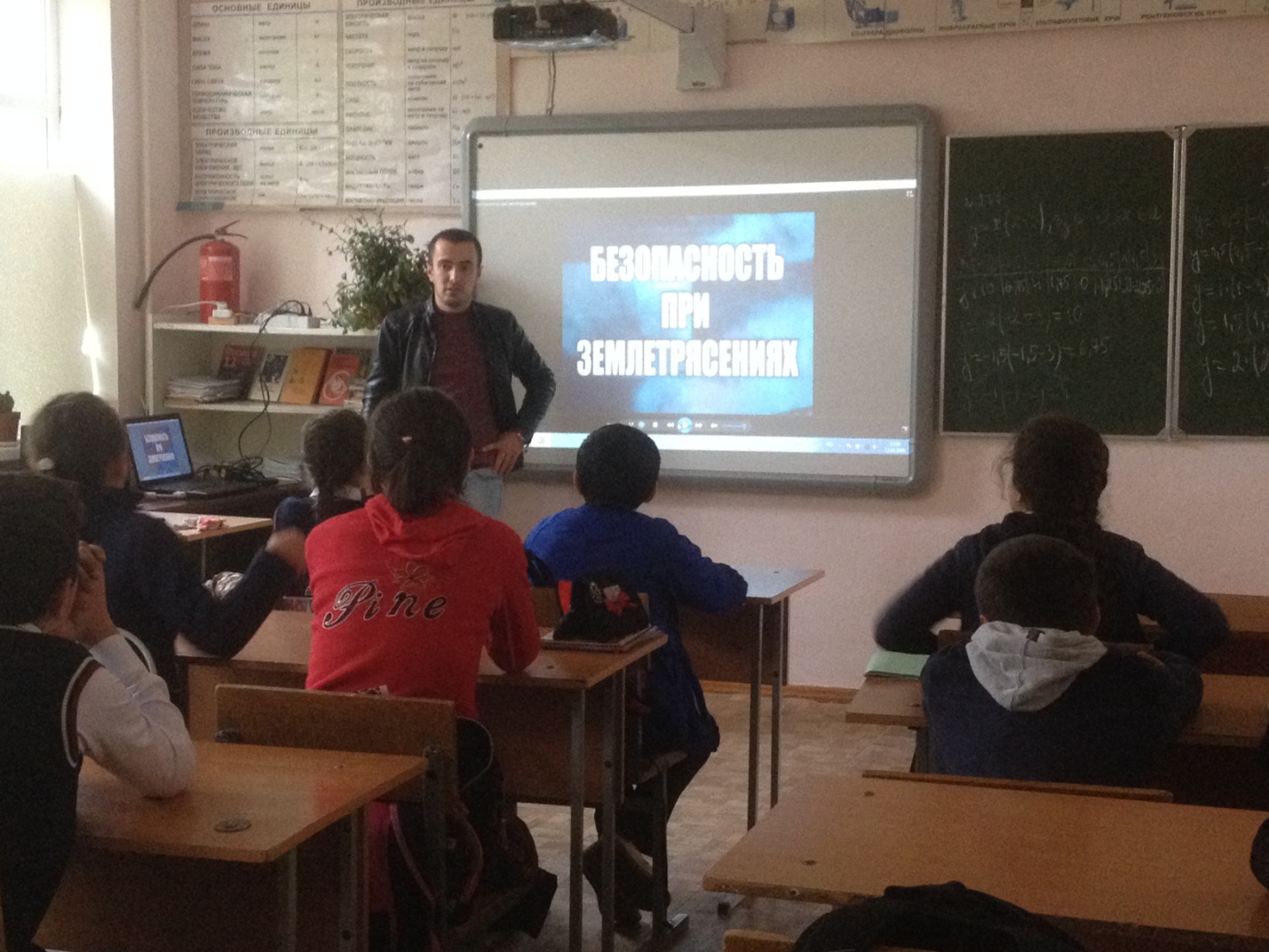 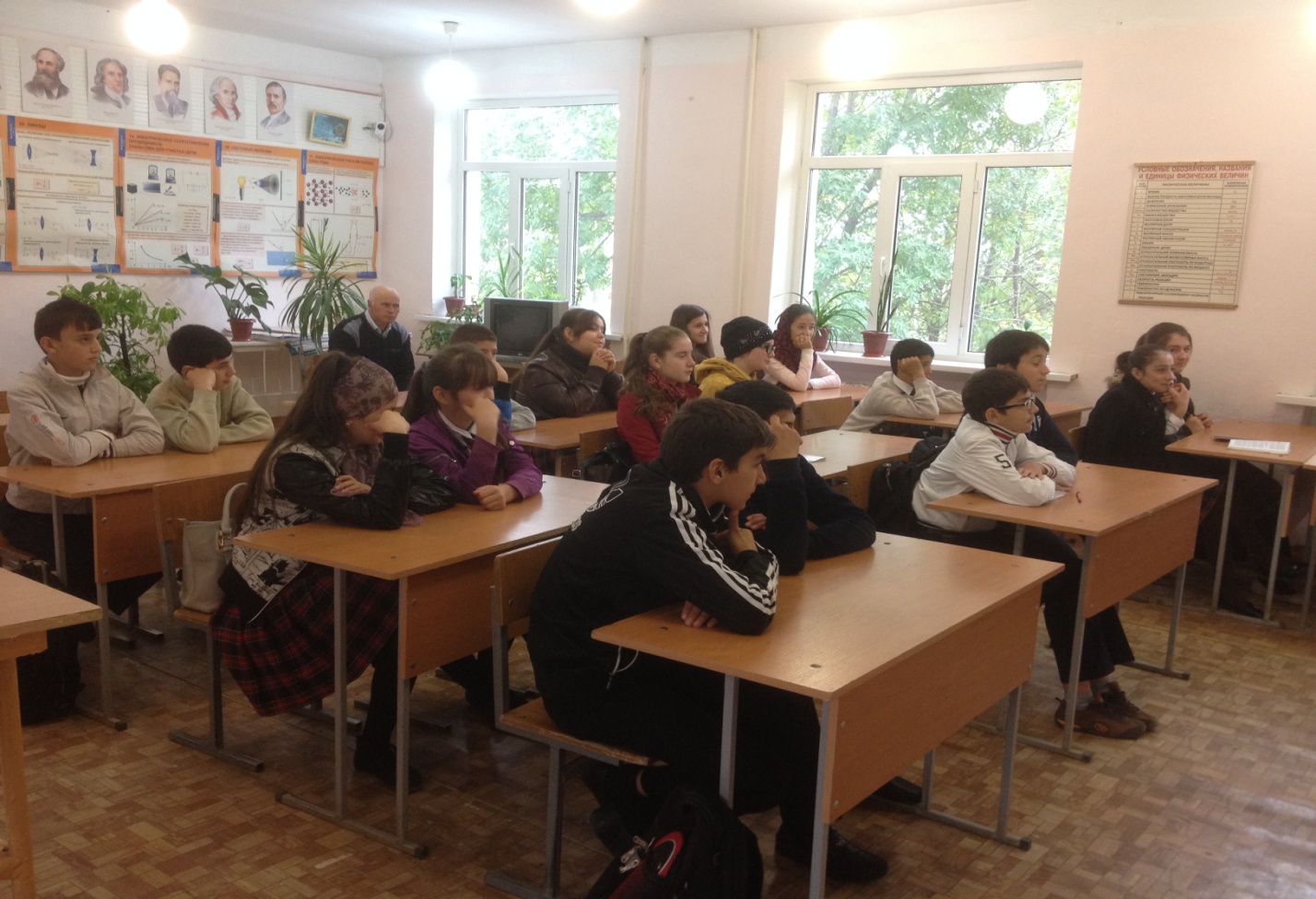 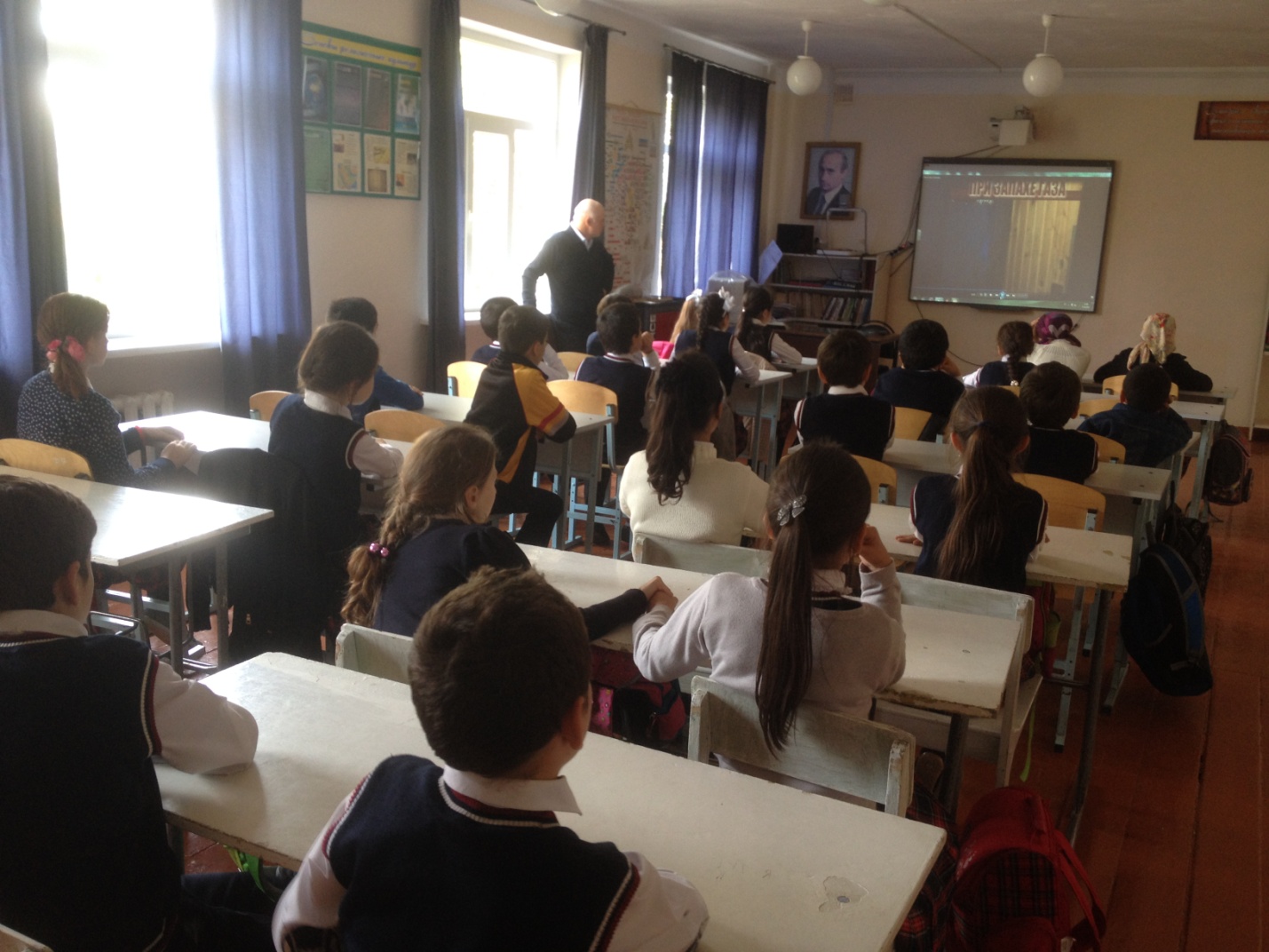 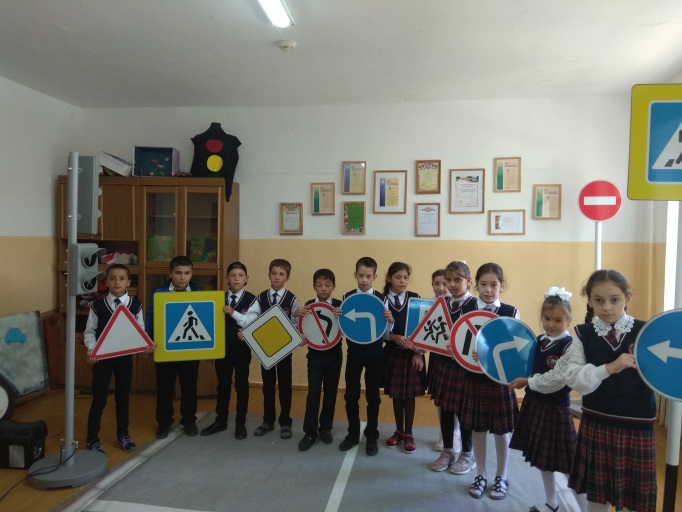 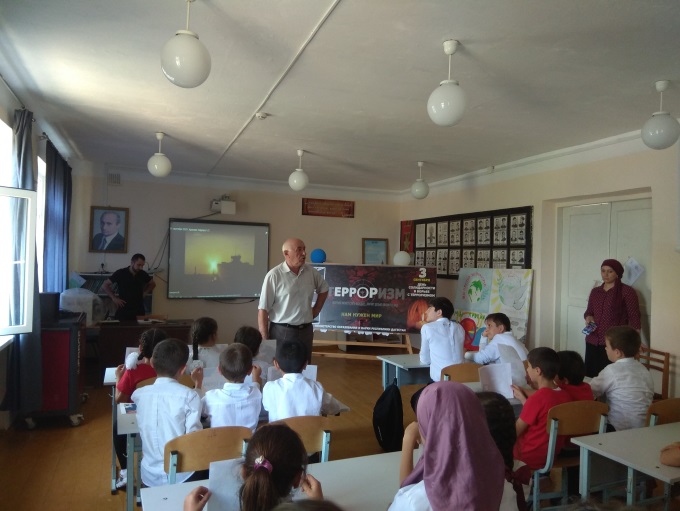 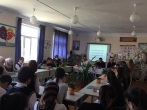 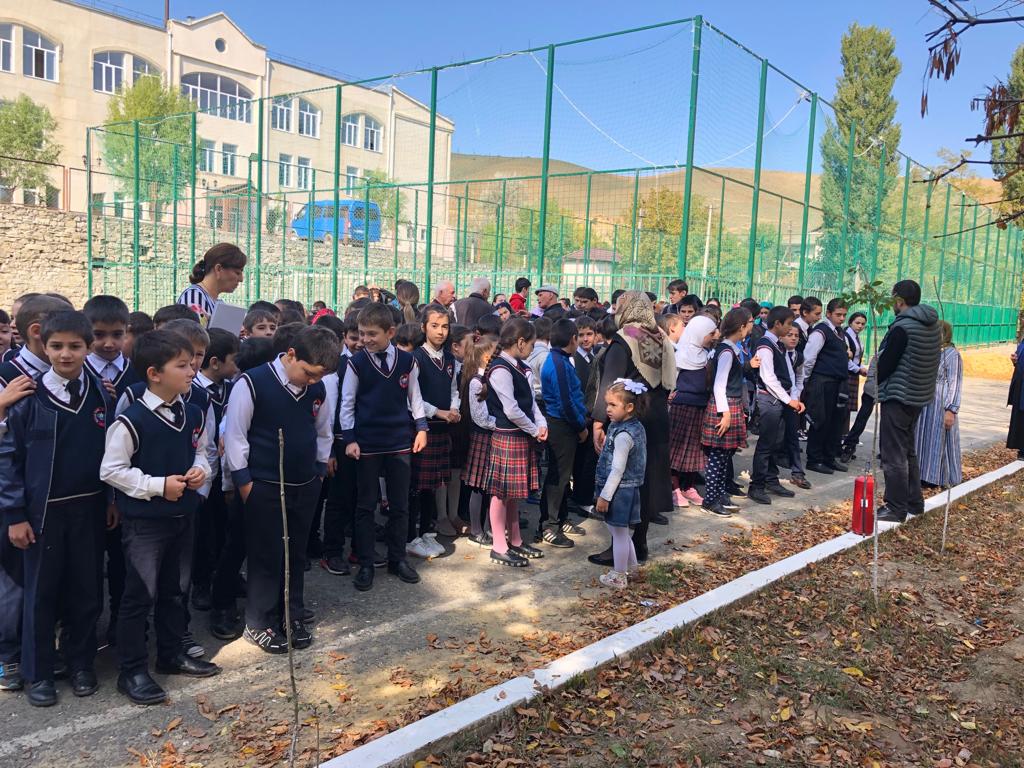 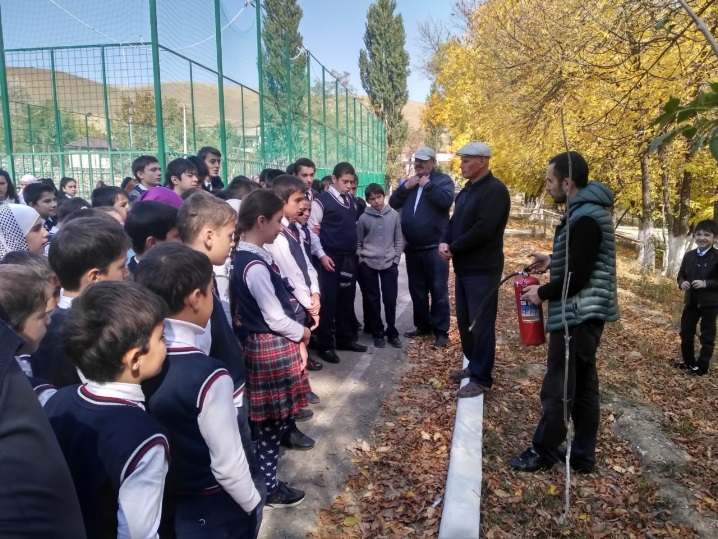 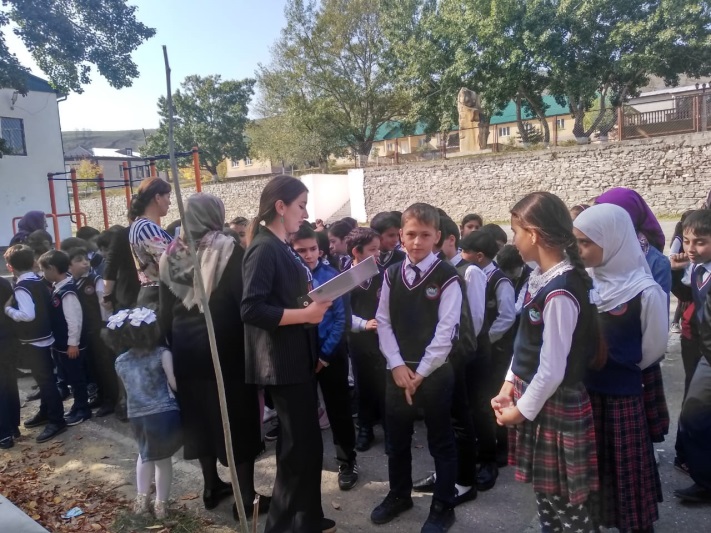 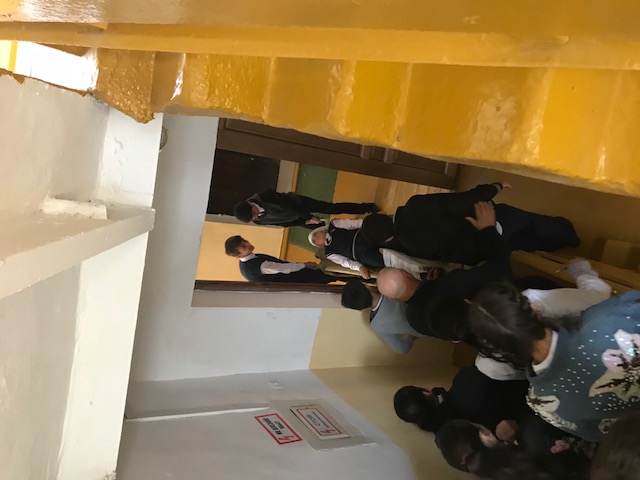 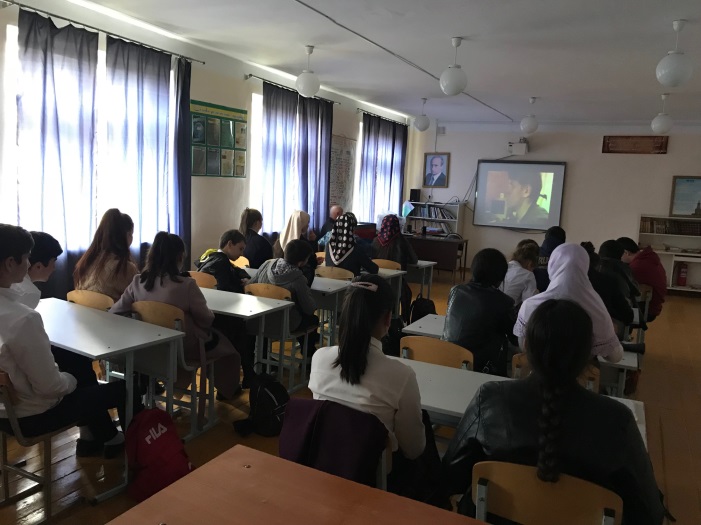 №МероприятиеКласс Кол-во СрокиОтветственные1Открытый урок « Будем готовы действовать в ЧС» 91009.09.2019гРук. ОБЖИнженер по охране труда и безопасности2Учебная тренировка по отработке действий персонала и учащихся при ЧС. День ГО1-1125004.10.2019гРук. ОБЖИнженер по охране труда и безопасности3Беседа «  Причины возникновения пожара».8 1213.09.2019гРук. ОБЖИнженер по охране труда и безопасности4Просмотр и обсуждение фильма « Пожар в школе»7 «а»1318.09.2019гРук. ОБЖИнженер по охране труда и безопасности5Противопожарный инструктаж 3005.09.2019гИнженер по охране труда и безопасности6Создание отряда ДЮП и ЮИД02.09.2019гИнженер по охране труда и безопасности7Радиолинейка 1-1125011.09.2019гЗам. по ВРИнженер по охране труда и безопасности8День солидарности в борьбе с терроризмом1-1103.09.2019гЗам. по ВРИнженер по охране труда и безопасности9Участие на районном этапе конкурса « Верны ЮИДовской стране»7 «б»619.09.2019гЗам. по ВРИнженер по охране труда и безопасности10Классный час «Причина дорожно транспортных проишествий»1-4 14603.09. – 30.09.2019ггЗам. по ВРИнженер по охране труда и безопасности11Просмотр документальных фильмов по антитеррористическому воспитанию1-1124603.09. – 30.09.2019ггЗам. по ВРИнженер по охране труда и безопасности12Конкурс рисунков «Терроризму – нет!»1-1124610.09.2019гКл. рук